Publicado en MADRID, mayo 2017  el 23/05/2017 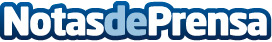 JTI y Bewanted se unen para dar a conocer las claves de cómo hacer carrera en una multinacionalLa multinacional Japan Tobacco International viene siendo distinguida como mejor empresa de gran consumo para trabajar en España. El emprendimiento, entornos de trabajo multiculturales, ver los cambios como oportunidades y la ética laboral, valores en alzaDatos de contacto:Julio WaisResponsable de Comunicación de beWanted914537909Nota de prensa publicada en: https://www.notasdeprensa.es/jti-y-bewanted-se-unen-para-dar-a-conocer-las Categorias: Internacional Educación Sociedad Madrid Recursos humanos Consumo http://www.notasdeprensa.es